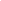 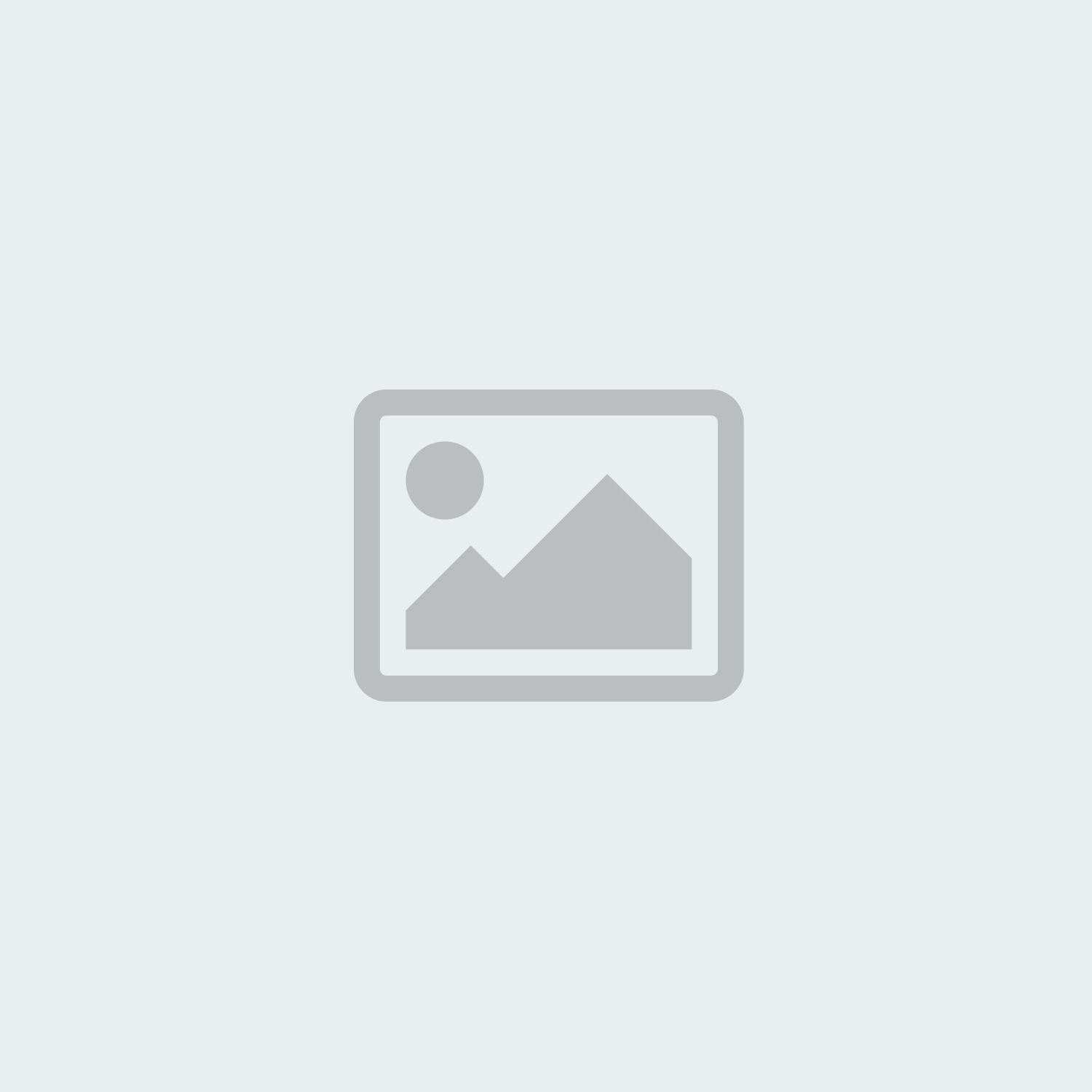 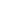 PROFESSIONAL EXPERIENCEFLIGHT ATTENDANT	January 2020 – Present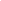 Greet and communicate with customers and maintain 5-Star service standards.Guide and assist with the safety and comfort of passengers.Present emergency equipment and give instructions to passengers on how to use this equipment.BUTLER & TRAINER at Marriott Hotels Group / Saint Regis	March – December 2019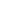 Focus was placed on knowing guests preferences in order to provide them with the best possible experience, with strict attention to details based on information they provided and we reviewed.Assisted with any plans or arrangements the guest intended to make during their stay.Provided balcony dinners and created secret spaces for guests to enjoy privacy and romance with thoughtful and caring service.Made reservation requests prior to arrival and create their itinerary accordingly.Reported any unusual occurrences or requests to the Manager or Duty Manager.Work varied shifts, including weekends and holidays.CULINARY INTERN at Majestic Hotel & Spa (Barcelona)	April – September 2018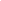 Worked with Michelin star chefs creating events for celebrities, maintaining an exceptional level of standard.Provided unique menus and special meal choices including dietary and medical according to guests’ preferences or health conditions.Followed the established quality standards.Managed inventory and assisted with receiving and storing products, and ensuring kitchen sanitation standards were well met.SALES ASSOCIATE at Azadea Group/Zara Retail	November 2016 – March 2017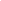 Helped customers on the selling floor with browsing for products and answering their enquiries.Received merchandise and organized products by maintaining well displayed platforms and shelves.Interacted with customers on a personal level in order to provide individual recommendations.CALL CENTER AGENT at Crystl Call Company	January – June 2016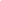 Identified customer needs, answered inquiries and provided solutions.Built sustainable customer relationships.Maintaining product knowledge to always improve performance.EDUCATION:Bacholar's Degree in Hotel Management, Houston University, 2017Culinary Arts Diploma, Royal Academy of Culinary Arts, 2010LANGUAGES: English (Fluent), Spanish (Intermediate)ACHIEVEMENTS & AWARDS: Task Force in W Hotel (Amman) & Task Force in the Luxury Collection (Aqaba)